О внесении изменений в постановление администрацииАрсеньевского городского округа от 15 ноября 2018 года№ 750-па «О межведомственной комиссии по профилактикеправонарушений, укреплению законности и правопорядкапри администрации Арсеньевского городского округа»В соответствии с постановлением администрации Арсеньевского городского округа от 27 июня 2019 года № 23-пк «О назначении на должность директора муниципального казенного учреждения «Управление по делам гражданской обороны и чрезвычайным ситуациям» администрации Арсеньевского городского округа», распоряжением администрации Арсеньевского городского округа от 08 декабря 2020 года «О распределении обязанностей между Главой Арсеньевского городского округа, первым заместителем главы администрации Арсеньевского городского округа, заместителями главы администрации Арсеньевского городского округа» (в редакции распоряжения администрации Арсеньевского городского округа от 04 августа 2021 года № 127-ра), постановлением управления имущественных отношений администрации Арсеньевского городского округа от 27 июня 2019 года № 389 «О переименовании Управления по делам гражданской обороны и чрезвычайным ситуациям администрации Арсеньевского городского округа и утверждении Устава», руководствуясь Уставом Арсеньевского городского округа, администрация Арсеньевского городского округаПОСТАНОВЛЯЕТ:1.	Внести в Положение о межведомственной комиссии по профилактике правонарушений, укреплению законности и правопорядка при администрации Арсеньевского городского округа (далее – Положение), утвержденное постановлением администрации Арсеньевского городского округа от 15 ноября 2018 года № 750-па, следующие изменения:1.1.	Изложить пункт 4 Положения в следующей редакции:«4.	Председателем Комиссии по должности является первый заместитель главы администрации Арсеньевского городского округа, курирующий вопросы жилищно-коммунального хозяйства, градостроительства, гражданской обороны и защиты населения от чрезвычайных ситуаций, административной комиссии.»;1.2.	Изложить пункт 11 Положения в следующей редакции:«11. 	Организационное обеспечение деятельности Комиссии организуется путем определения органом местного самоуправления должностного лица (секретаря Комиссии), ответственного за эту работу.».2.	Внести изменения в Состав межведомственной комиссии по профилактике правонарушений, укреплению законности и правопорядка при администрации Арсеньевского городского округа (по должностям), утвержденный постановлением администрации Арсеньевского городского округа от 15 ноября 2018 года № 750-па, изложив в редакции приложения к настоящему постановлению.3.	Организационному управлению администрации городского округа (Абрамова) обеспечить размещение на официальном сайте городского округа настоящего постановления.4.	Контроль за исполнением настоящего постановления возложить на первого заместителя главы администрации Арсеньевского городского округа Богомолова Е.В.Глава городского округа                                                                                     В.С. ПивеньСОСТАВмежведомственной комиссии по профилактике правонарушений,укреплению законности и правопорядка при администрации Арсеньевского городского округа (по должностям)Первый заместитель главы администрации Арсеньевского городского округа, председатель комиссии.Начальник МО МВД России «Арсеньевский», заместитель председателя комиссии (по согласованию). Директор МКУ УГОЧС администрации Арсеньевского городского округа, заместитель председателя комиссии.Ведущий специалист МКУ УГОЧС администрации Арсеньевского городского округа, секретарь комиссии.Члены комиссии:Начальник отдела по незаконному обороту наркотиков МО МВД России «Арсеньевский» (по согласованию);Начальник отдела по вопросам миграции МО МВД России «Арсеньевский» (по согласованию);Начальник филиала по г. Арсеньеву ФКУ УИИ ГУФСИН России по Приморскому краю (по согласованию);Главный врач КГБУЗ «Арсеньевская городская больница» (по согласованию);Начальник отделения по Арсеньевскому городскому округу КГКУ «Центр социальной поддержки населения Приморского края» (по согласованию);Начальник отделения КГКУ «Приморский центр занятости населения» в городе Арсеньев и Анучинском районе (по согласованию);Начальник управления экономики и инвестиций администрации Арсеньевского городского округа;Начальник управления образования администрации Арсеньевского городского округа;Начальник управления культуры администрации Арсеньевского городского округа;Начальник управления спорта и молодежной политики администрации Арсеньевского городского округа;Главный специалист комиссии по делам несовершеннолетних и защите их прав при администрации Арсеньевского городского округа;Командир добровольной народной дружины Арсеньевского городского округа.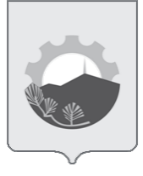 АДМИНИСТРАЦИЯ АРСЕНЬЕВСКОГО ГОРОДСКОГО ОКРУГА П О С Т А Н О В Л Е Н И Е13 октября 2021 г.г. Арсеньев№508-паПриложениек постановлению администрации Арсеньевского городского округа от «13» октября   2021 года № 508-па.